Rutin för Telefonväxel i Hemsjukvården”SPINDEL-funktionen” Softphone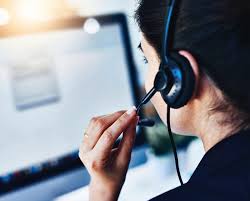 UppstartVardagar kl:16.00-21.00 samt Lördag, söndag och helgdagar (röda vardagar) kl:7-21För att kunna använda funktionen ”Softphone” måste du logga in på datorn i Spindelrummet (Norrs korridor) ”Softhpone1” eller Resursplatsen bredvid ”Boken” ”Softphone2”InloggningLogga in i datornsom vanligt med ditt användarnamn och lösen till datornMed fördel används även den tredje skärmen i rummet så att ”Softphonen” får en egen skärm 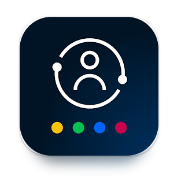 Logga in i SoftphoneVid första gångens inlogg:Sök upp nya appen:  Tele2 vxlKlicka på ”Windows Sök” (förstoringsglaset) och skriv in ovan eller klicka på windowflaggan och bara börja skriv ”tele2 vxl” så kommer programmet upp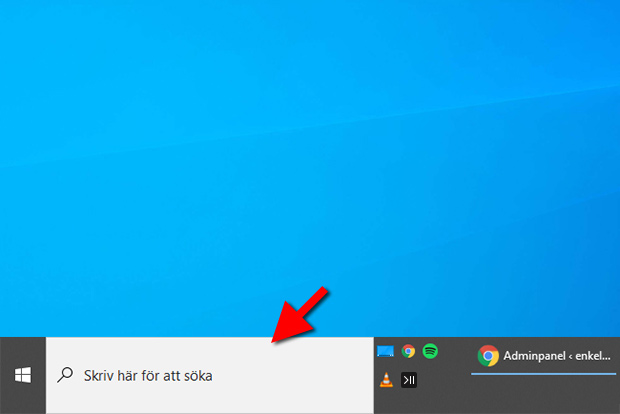 Vi har en gemensam inloggning till ”Softphone”Klicka på: Logga in med användarnamn och lösen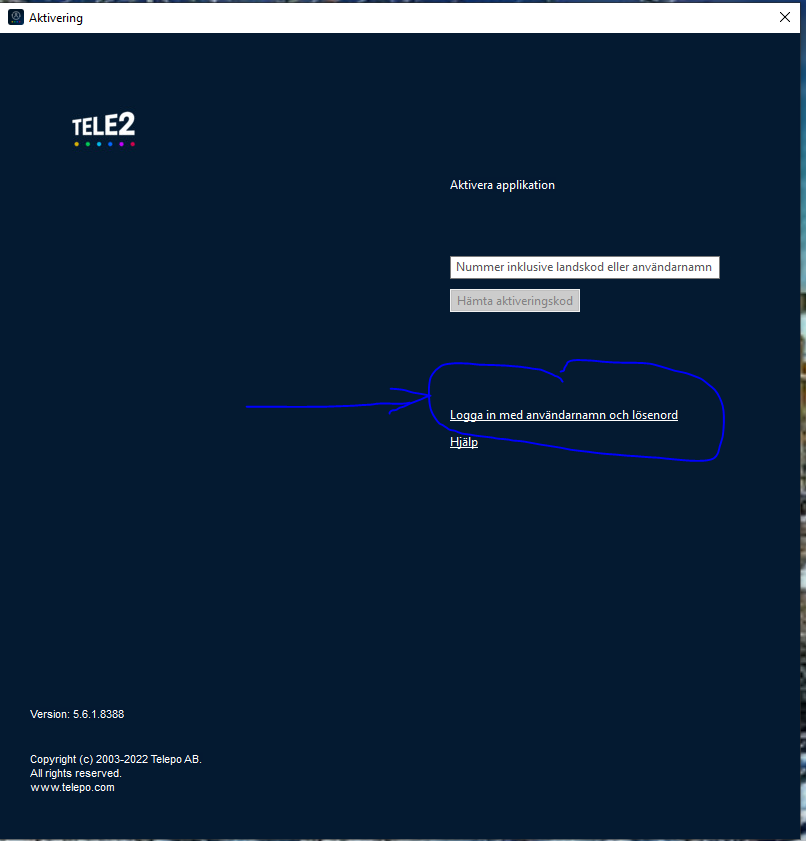 För Softphone 1 (Spindelrummet)Användarnamn: +46346885790Lösenord: SSpindel22	För Softphone 2 (Resursplats Boken)Användarnamn: +46346885840Lösenord: SSpindel22ManualProgrammet är väldigt ”självinstruerande” Håll markören/muspekaren över de olika symbolerna/ikonerna så får du information om vad knappen är till för.Förkortad pappersmanual till Tele2 vxl ligger i plastficka bredvid datorerna med ”Softphone”Hela manualen ligger också digitalt på V:\SOC\HSL\SSK\Telefoner\Tele2växel där all information finns samlad.Arbetsvy i ”Softphone”När du är inloggad välj ”Telefonist-vy” under VISA i verktygsfältet, se nedan 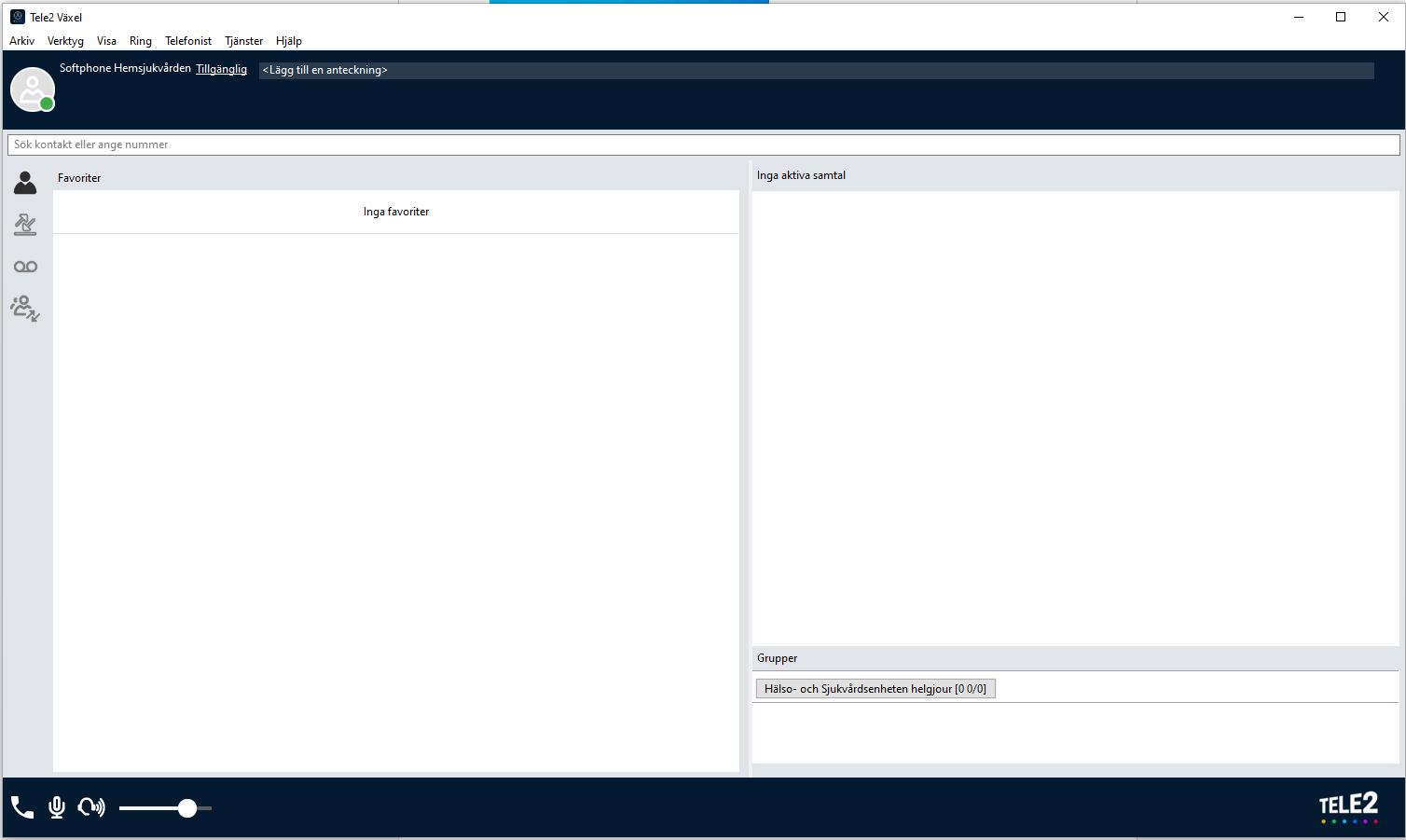 Inkommande samtalInkommande samtal blir det när ”Larmtelefonerna” vidarekopplats till ”Softphonen” som en vanlig vidarekoppling – Egen rutin för detta finns HÄR och på V:enheten under SSK TelefonerTanken är att vi gör som tidigare gällande vidarekopplingarnaInlandets ”Larmtelefon” kopplas till Norr som tidigare vid 16.00Centrums ”Larmtelefon” kopplas också till NorrNYTT!Det som är nytt är att Norr och Söders larmtelefoner vidarekopplas på jourtid till Softphone Tel: 0346886400 Numret får inte lämnas ut till någon annan än legitimerade SSKAlla inkomna samtal kommer nu att synas på bildskärmen för SoftphonenInkommande SMS - ev. Evondoslarm kommer till Södertelefonen som SMS och syns bara där, där av ska du ha mobiltelefonen tillgänglig på skrivbordet under passet då ”Softphone” är inkoppladArbetets gångStarta och tag på dig trådlösa Headsetet (ligger i svart fodral på skrivbordet)”On-Off-knapp” på hörluren på samma sida som mikrofonen förs ordentligt åt sidan.Vid uppstart meddelas hur många timmars tid det finns kvar på laddningenLaddningssladd finns i headsetväska och laddas i usb-kontakt i laptopen. Laddning kan ske samtidigt som användning. Du kan svara och avsluta samtal genom att klicka på knappen på headsetets öra. Tänk på att mikrofonen ska vara långt ned vid munnen då den har en avstängningsfunktion(”Mute”) om den är uppåtKlicka in dig som ”Inloggad handläggare”, Se bild1 nedan och markering(1.)Klicka med musen en gång på gruppen ”Hälso- och Sjukvårdsenheten helgjour” och det står (0 0/0)när det inte är någon inloggad och (0 0/1)när en handläggare är inloggad. När Du är inloggad är Namnet på gruppen ”ljusblåad”. Viktigt att se! 0= Antal samtal i kön, 0=antal lediga handläggare, 0= antal tillgängliga handläggareBild nr.1Inkommande samtalhör du i Headsetet ser på den rödblinkade plastringen på headsetetser på bildskärmen se markering(2)Bild 2. nedan visar hur det ser ut när det kommer in ett samtal i ”Softphone”Om det är något ”känt telefonnummer” inom Falkenbergs Kommun kommer även Namn uppKlicka på Grön lur för att svara eller på headsetets ”plastkopa”Röd lur – koppla bort samtal(Bild 2)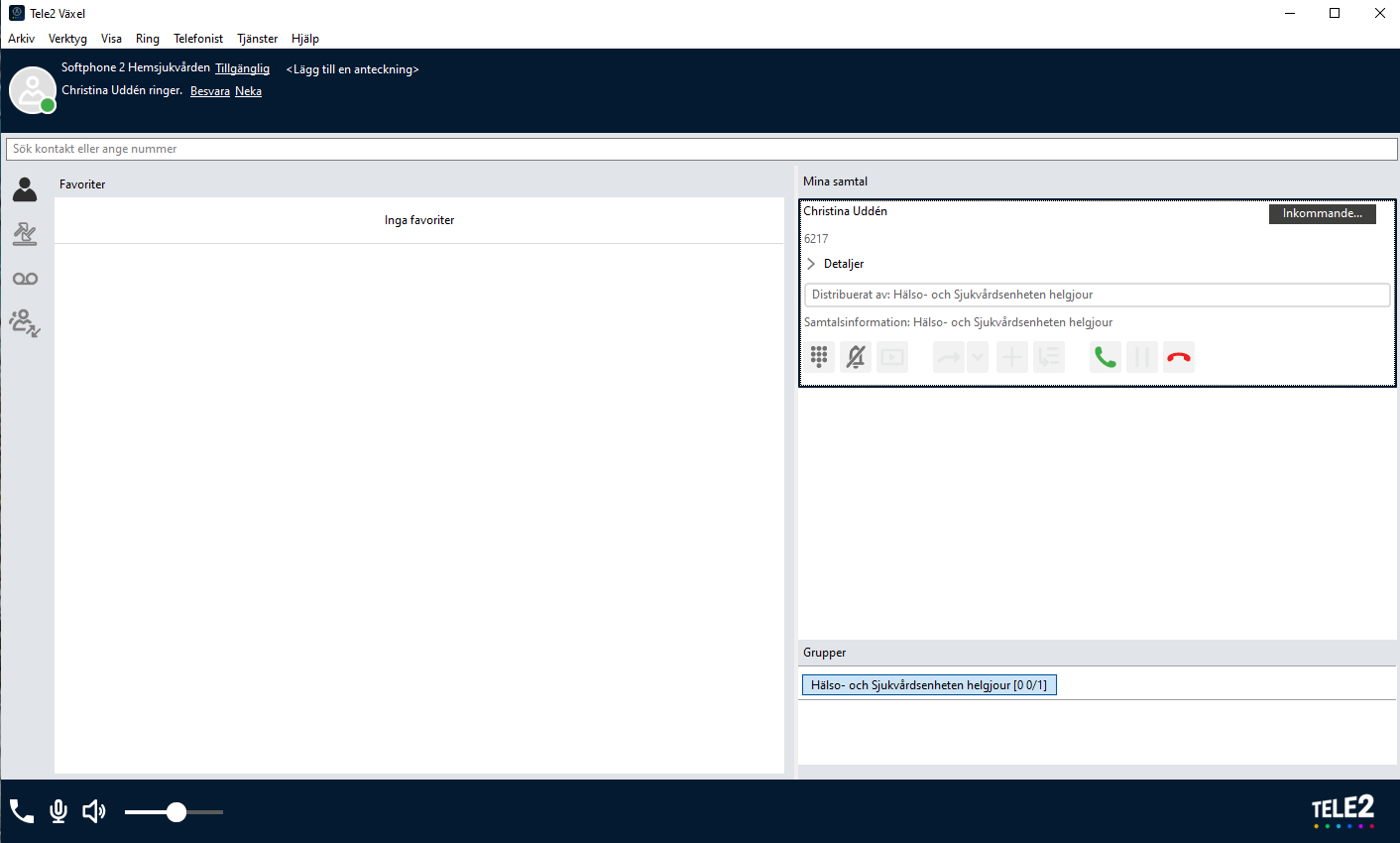 När du ”svarat” på ”grön lur” aktiveras fler val du kan göra – se Bild 3 nedan.1= Spela in samtal – används inte2= Knappsats3= Genomför koppling4= Parkera5= Pausa6= Avsluta(Bild 3)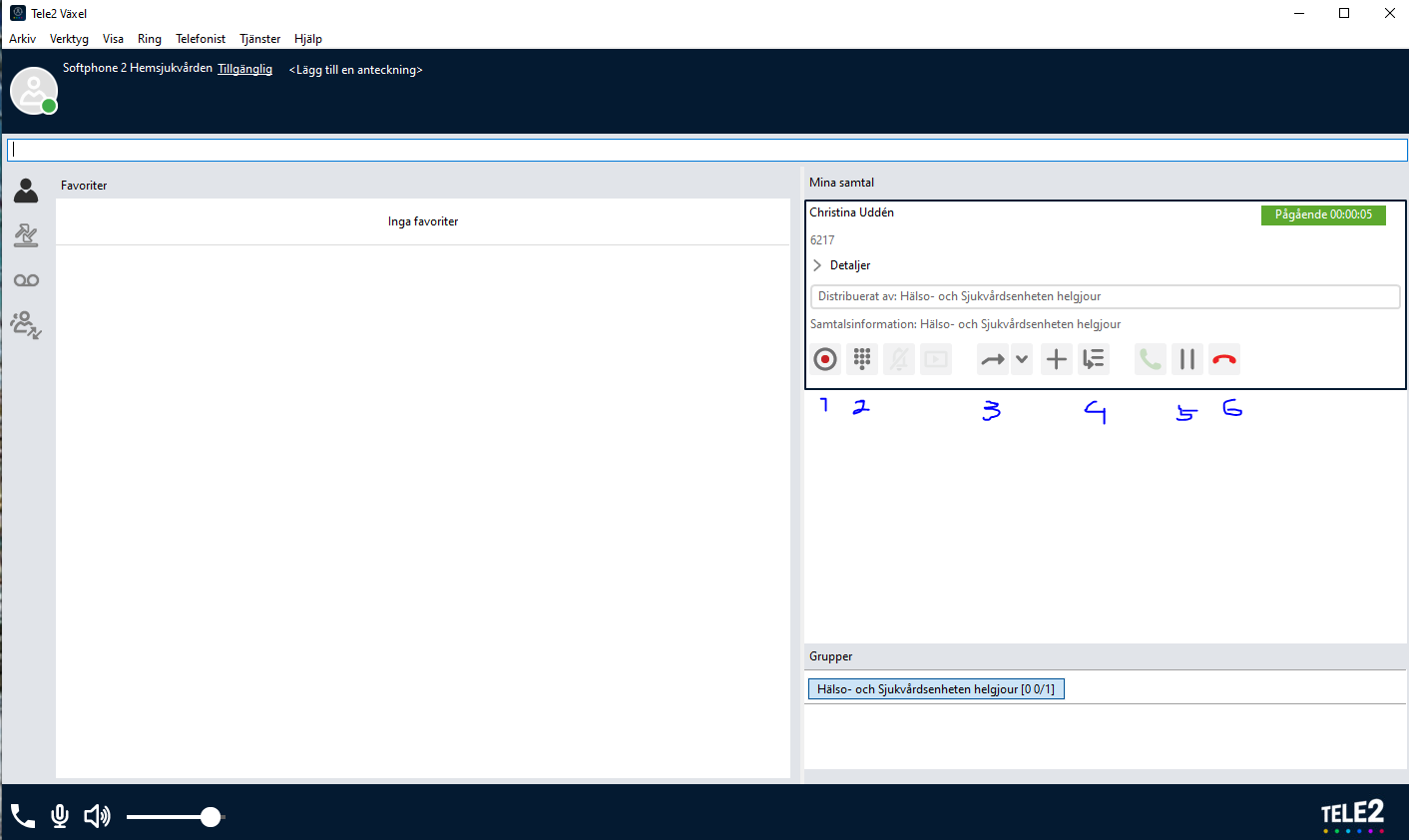 Besvara samtal uppifrån och ned i ”Min lista”Svara och åtgärda så som tidigareDu kan ”Pausa” samtal och t.ex. söka information under tiden och sedan ”Återuppta” parkerat samtal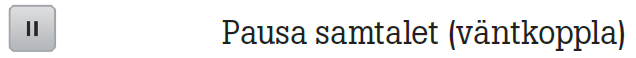 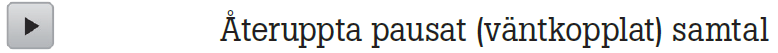 Du ser telefonnumret på den som ringer, är det ett känt nummer inom kommunen får du även namn och övriga uppgifter (exv. Kollega, Hemtjänst eller boende som ringerÖverkurs - kan hoppas överDet finns lite tillgängliga funktioner Du kan använda dig av om du vill eller behöver t.ex:Du kan söka personer inom kommunen i sökfältet se markering(3)i bild 1 ovan och sedan ev. koppla samtal vidare Du kan ”Parkera” ett samtal och ta ett annat under tiden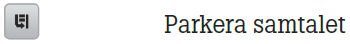 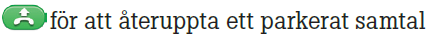 Om du ”Parkerat samtal” och ska ”Återta” samtalet ska du klicka på den ”svarta luren” längst ut till höger i det samtal som du ”parkerat” se Bild 4 nedan.Du kan ta annat samtal emellan om du vill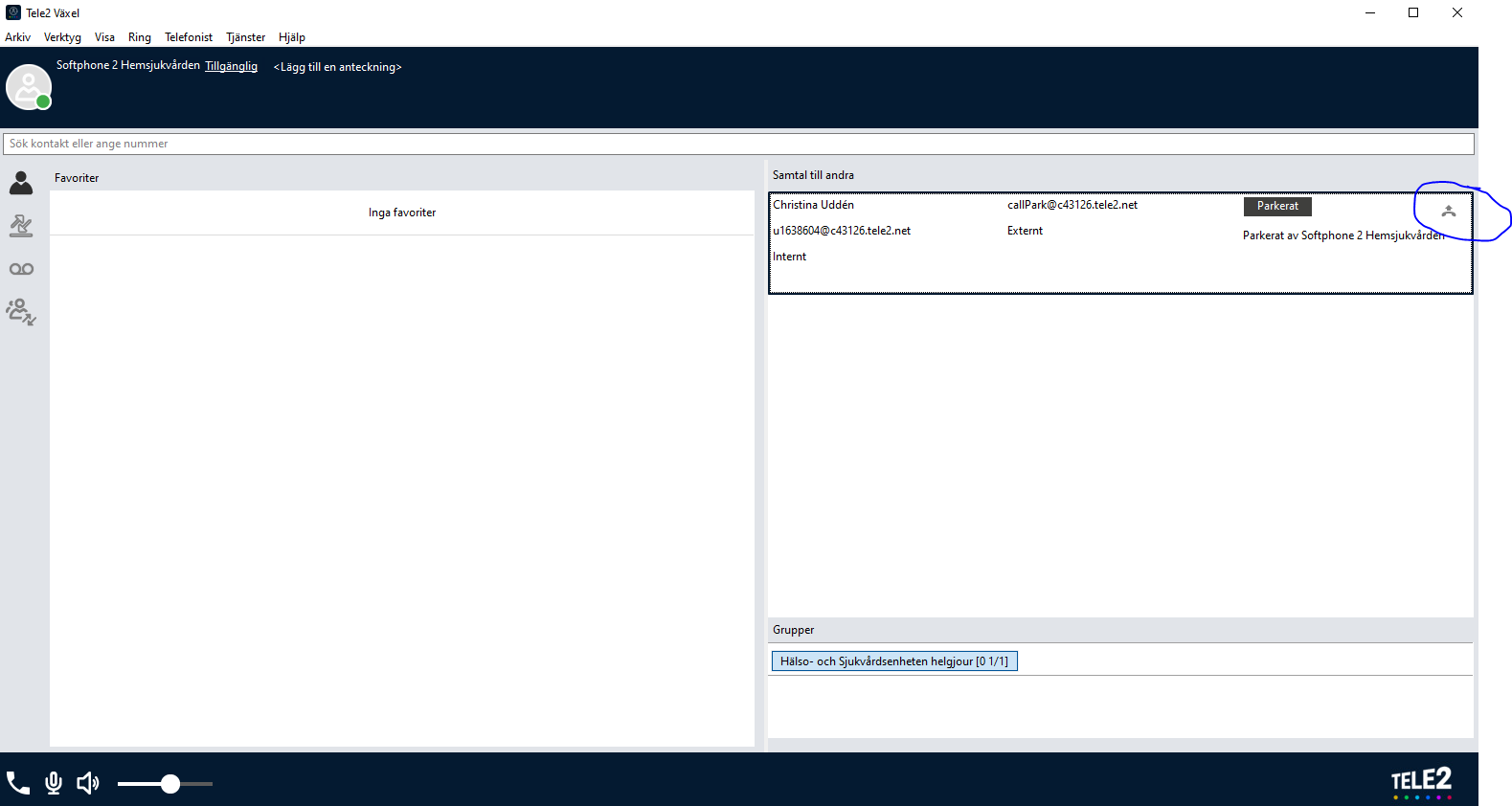 Du kan ”Koppla” samtal till kollega – läs mer i manualen sidan 20Se utförligt i manualen samt i utdraget ”Lite bilder från Softphone-programmet”Arbetspassets slut (När Softphonen ska ”kopplas ur”)När passet för Softphone är slut ska följande göras:Vidarekopplingen till Softphone från Söder och Norrtelefon ska kopplas ur av Spindeln. Ev. kvarvarande samtal i kö tas om hand o ev. åtgärder samordnas tillsammans mellan kvälls och nattpersonalALLA samtalslistor för ”in/ut, missade” ska raderasDu klickar då på ”Dubbelpilarna” enligt nedan och kommer till nedanstående vy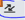 Klicka på ”soptunnan” för att radera passets alla samtalGå tillbaka till ”Gubben”(Kontakter) för inkommande samtal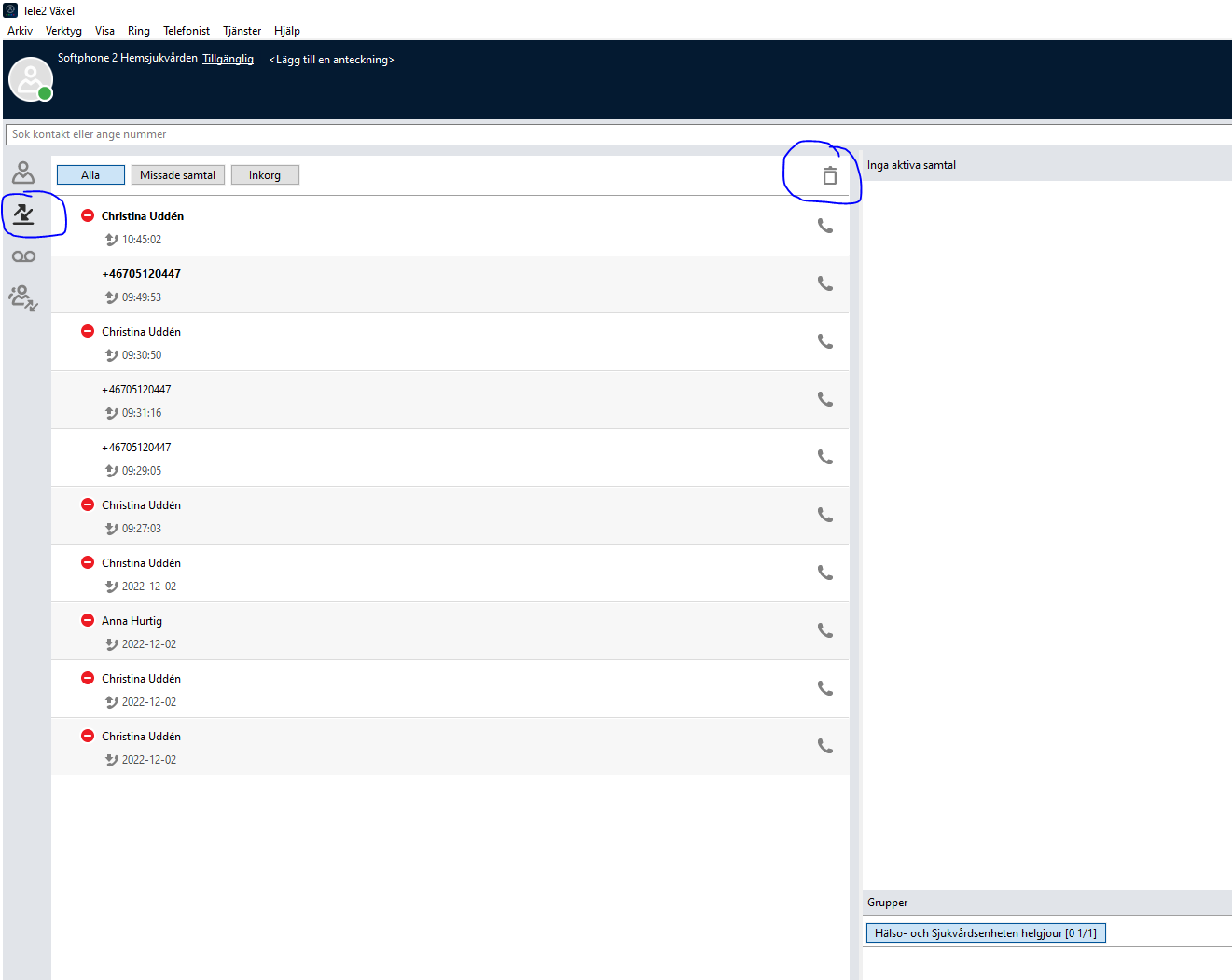 När fönstret för inkommande samtal är tom loggar du UT dig som handläggare genom att klicka med musen en gång på ”Hälso- och sjukvårdsgruppen” och det står ”0 0/0” och ”rutan blir grå”!Stäng av Headsetet och sätt det på laddningÖverlämna Söder och Norrtelefonerna till NattSSK de sköter inkommande samtal (21.00-07.00 Alla dagar). Centrums larmtelefon läggs i avsedd låda på nattrummet. Logga ut dig Gå in på ”Verktyg”Välj ”Inställningar” i rullisten som kommerKlicka på ”Logga ut”(Klicka ”OK”) – behövs inte/CU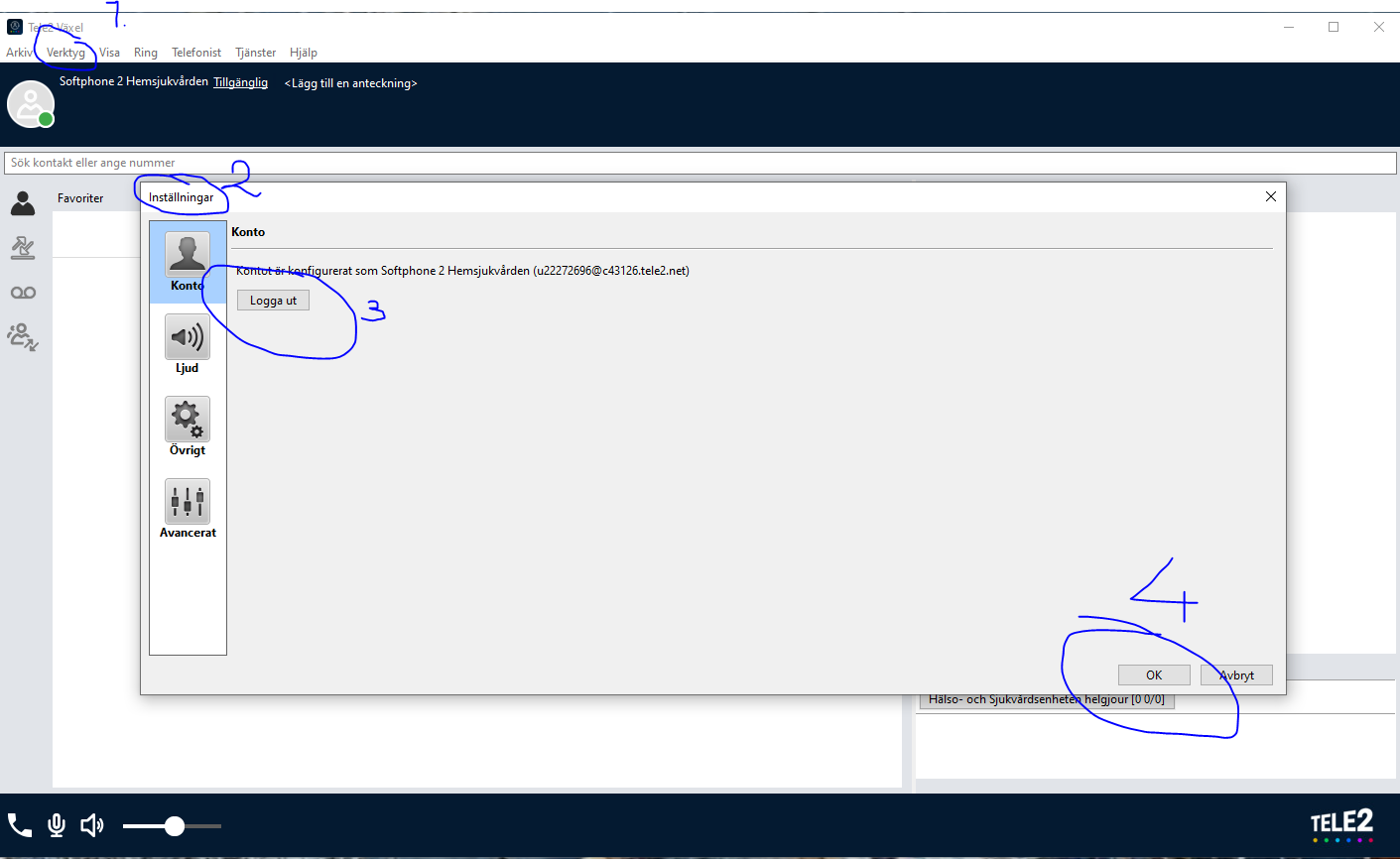 Två ”Spindlar/Handläggare”Om behov finns för en ”Spindel” till under jourtid, gör följande:Dator nummer två med installerad ”Softphone” startasInloggning enligt ovanKlicka in dig som ”Handläggare” enligt text och bild ovan Om två handläggare inloggade står det (0 0/2)Nu hjälps de två ”Spindlarna/handläggarna” åt att svar på inkommande samtal i listan – uppifrån och ner. Samtalen fördelas automatiskt mellan inloggade handläggareFölj rutin från punkt 6 ovan till 8 när arbetspasset slutarSäkerhetsrutin - Om något krånglar i SoftphoneKoppla ur vidarekoppling till 0346886400 på Norr och Söders larmtelefoner, koppla ev Norr till Söders larmtelefon och besvara inkommande samtal via mobiltelefonenFel eller svårigheter att förstå manualen hänvisas till Christina Uddén Tips när det krånglar:Om det INTE ringer….Kontrollera att Du är inloggad som handläggare (se mer info under punkt 5)Kontrollring till de kopplade Larmtelefonerna och kolla att ditt samtal kommer fram Om Du inte kan logga in…	Prova att göra om ”Logga ut dig” – via verktygsfältet – se ovan, sida 10 Om Ni får vetskap om att det ”bara är upptaget” in till Larmtelefonerna:	Kontrollera att Du är inloggad som handläggare – se ovan		Kontrollring till alla fyra telefoner (Inland, Norr, Centrum o Söder)	Be att den som upptäcker ev fel eller brister skriver avvikelse på:		När det hände		Från vilken telefon de ringde		Till vilken larmtelefon de ringde		Förklara vad som händeSnabbmanualUppstartLogga IN i SoftphoneStarta HeadsetKlicka in dig som handläggare i ”Hälso- och sjukvårdsenhetens helgjour”Vidarekoppla Centrums larmtelefon till Norrtelefonen (Inlandet vidarekopplar sin till Norr v.b)Vidarekoppla Söder och Norrs larmtelefoner till Softphone (0346-886400)Svara på inkommande samtalLördag, Söndag och Helgdagar laddas Headsetet minst en timma under eftermiddagenAvslut	Koppla ur vidarekopplingar till Softphone på Norr o Söders larmtelefonerAvsluta ev kvarvarande samtal i listan på SoftphoneRensa passets samtalsloggarKlicka UR dig som handläggare i ”Hälso- och sjukvårdsenhetens helgjour”Logga ut ur SoftphoneStäng av Headset och sätt på laddningÖverlämna Larmtelefonerna till Nattens SSKKlart